ЧИСЛО ОРГАНИЗАЦИЙ1) ПО ВИДАМ 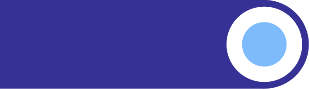 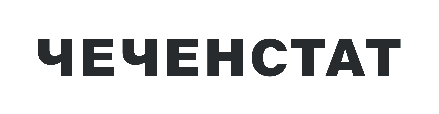 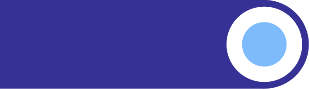 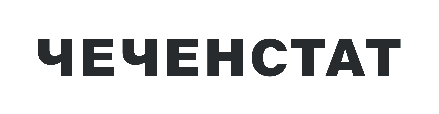 ЭКОНОМИЧЕСКОЙ ДЕЯТЕЛЬНОСТИ 1)Данные об организациях получены на основе сведений о государственной регистрации, предоставляемых УФНС России по ЧР из Единого государственного реестра юридических лиц по виду деятельности, заявленному юридическим лицом основным при государственной регистрации. 2)Включая  филиалыЧисло организаций2) на 1 апреля 2024 г.Число организаций2) на 1 апреля 2024 г.Всего10492     в том числе организации с основным видом деятельности: Сельское, лесное хозяйство, охота, рыболовство и рыбоводство1003Добыча полезных ископаемых44Обрабатывающие производства447     Производство пищевых продуктов93     Производство напитков23     Производство табачных изделий-     Производство текстильных изделий6     Производство одежды11     Производство кожи и изделий из кожи1     Обработка древесины и производство изделий из дерева и пробки, кроме мебели,      производство изделий из соломки и материалов для плетения27    Производство бумаги и бумажных изделий4    Деятельность полиграфическая и копирование носителей информации5    Производство кокса и нефтепродуктов7    Производство химических веществ и химических продуктов14    Производство лекарственных средств и материалов, применяемых в медицинских       целях2   Производство резиновых и пластмассовых изделий27   Производство прочей неметаллической минеральной продукции71   Производство металлургическое5   Производство готовых металлических изделий, кроме машин и оборудования36   Производство компьютеров, электронных и оптических изделий3   Производство электрического оборудования8   Производство машин и оборудования, не включенных в другие группировки14   Производство автотранспортных средств, прицепов и полуприцепов6   Производство мебели36   Производство прочих готовых изделий6   Прочее производство42Обеспечение электрической энергией, газом и паром; кондиционирование воздуха26Водоснабжение; водоотведение, организация сбора и утилизации отходов, деятельность по ликвидации загрязнений53Строительство1781Торговля оптовая и розничная; ремонт автотранспортных средств и мотоциклов2248  Торговля оптовая и розничная автотранспортными средствами и мотоциклами и их     ремонт156  Торговля оптовая, кроме оптовой торговли автотранспортными средствами и   мотоциклами1443  Торговля розничная, кроме торговли автотранспортными средствами и мотоциклами649Транспортировка и хранение279Деятельность гостиниц и предприятий общественного питания117Деятельность в области информации и связи222Деятельность финансовая и страховая184Деятельность по операциям с недвижимым имуществом355Деятельность профессиональная, научная и техническая442Деятельность административная и сопутствующие дополнительные услуги242Государственное управление и обеспечение военной безопасности; социальное обеспечение628Образование1416Деятельность в области здравоохранения и социальных услуг368Деятельность в области культуры, спорта, организации досуга и развлечений227Предоставление прочих видов услуг410